1.2 Create DesignsExplore the math: With your partner, turn to page 12 of your textbook and complete the activity. 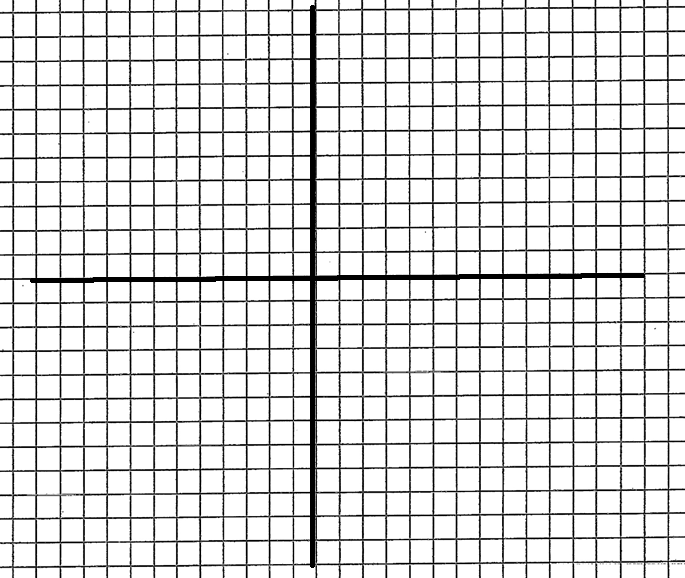 Naming ____________:____________ are the points where two sides of a figure meet.When labelling ____________, do so using ____________   ____________.Identify ____________ using ____________  ____________. Show You Know 1What are the coordinates of the vertices of the figure on p. 13 of your text?Show You Know 2Draw a square on a coordinate grid. Write the coordinates for the vertices of your square. Then, write instructions for how to connect the vertices. 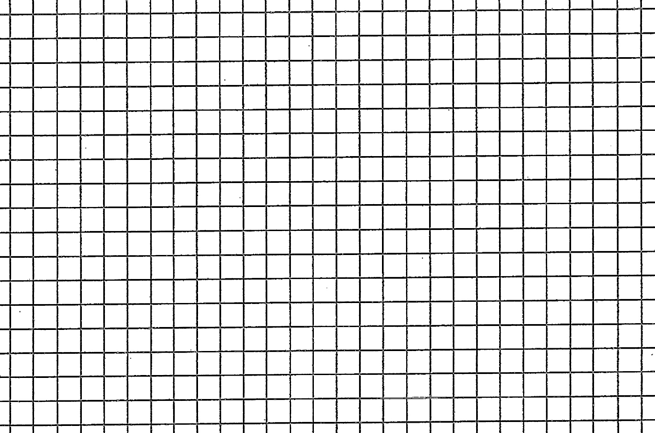 Instructions:______________________________________________________________________________________________________________________________________________________________________________________________________________________________________________________________________________________________________________________________________________________________________________________________________________________________________________________________________________________________________________________________________________________________________________________________________________________________________Name:Class:Date: